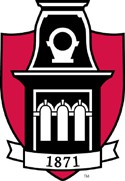 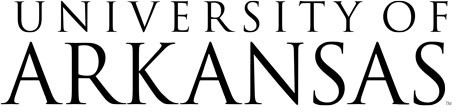 Associate Vice Chancellor Business AffairsQ&A Addendum # 1Next Generation Network ModernizationRFP # 03182024This document provides question and answer information pertaining to the above captioned RFP and will be updated as necessary.REMINDER: It is the Respondent's responsibility to thoroughly read and examine the entireBid document and any addenda to the Bid.Posted  03/29/2024Our surety has a question about the bond required (if we were to be awarded).“Will the University of Arkansas accept an annually renewable surety bond in the amount of 100% of the annual contract price.”UA Response:  No- based on the RFP Attachment #1,  page 8,  #7. Performance bond letter “…Arkansas, which states the amount of the Respondent’s current available bonding capacity”On Attachment 3, Features/Functionality tab, Lines 569-574 (SASE) reference VPN Functions. Does the University expect a true VPN, or a ZTNA VPN replacement as described by a modern SASE framework?UA Response:  UA's long term goal is to migrate to a ZTNA SASE architecture; however, UA recognizes that there will likely be technical migration and financial constraints that could defer the ability to migrate to ZTNA SASE in the short term.  UA would like respondents to propose a premise-based remote access VPN system with a path to cloud-based SASE.11/13/2022